FUTURES - WEEKLY REPORTWeek Ending Friday 20th February 2015Currencies – EUR, GBP, USDThere are 3 new orders for the coming week in Weekly futuresEntries: 	CocoaExits:		The colour coding we are currently using is as follows: Amended orders or stops Retained Orders or stops – no change New working ordersImmediate action required Short SellChange Contract Specifications
OPEN POSITIONS:ROLLOVERS:	Code	Contract	OLD 	ACTION 	NEW 	EXPIRYRollover needs to occur because the contract expires on a specified date and needs to be either sold or settled. To Roll a contract over is actually a misnomer - the process is to sell the current contract at market value and buying the next contract at market value.Rollover - Sugar #11 - 20-02-13STOPS: 		Code		Contract	OLD		ACTION	NEW		EXPIRYAmended Retained Cocoa		CC	CCK5-May 15	2674		Retain	2674		17-04-2015Lumber		LB	LBH5 - Mar 15	302.6		Retain	302.6		13-03-15Sugar  #11		SB	SBH5 - Mar 15	16.16		Retain	15.19		27-02-15For those who wish to use CFD's over the Futures Contracts to reduce their trade risk, the following CFD's are available:Cocoa		COCOANYMAY15	2674		Retain	2674		15-04-2015Lumber		No CFD	Sugar  #11		SUGANYMAR15		16.16		Retain	15.19		25-02-15WORKING ORDERS:CANCELLED ORDERS:Name		Code		Contract	Direction	Entry		Stop Loss	ExpiryAmended Retained Soybean Oil	BO	ZLH5-Mar 15	Buy		32.97		29.32		13-03-2015Corn			C	ZCH5-Mar 15	Buy		399.5		365.75	27-02-2015For those who wish to use CFD's over the Futures Contracts to reduce their trade risk, the following CFD's are available:Soybean Oil	No CFDCorn			CORNMAR15		Buy		399.5		365.75	25-02-2015NEW ORDERS: Name		Code		Contract	Direction	Entry		Stop Loss	  ExpiryFeeder Cattle	FC	GFH5-Mar 15	Buy		209.5		193		26-03-2015Live Cattle		LC	LEJ5-Apr 15	Buy		155.6		146.65	06-04-2015Natural Gas	NG	NGJ5-Apr 15	Buy		3.006		2.589		27-03-2015For those who wish to use CFD's over the Futures Contracts to reduce their trade risk, the following CFD's are available:Feeder Cattle	No CFDLive Cattle		LIVECATTLEAPR15	Buy		155.6		146.65	02-04-2015Natural Gas	NATGASAPR15		Buy		3.006		2.589		25-03-2015To clear up any confusion over the OIL CFD's OILUK represents Brent Crude (British North Sea Oil and its contract code "LCO" is for London Crude Oil) and OILUS represents Nymex Light Sweet Crude (West Texas Intermediate known as both CL & WTI).Gasoil was recently renamed (for reasons which are obscure) to "Low Sulphur Gasoil" - we will continue to refer to this instrument as GasoilTrade Risk and MarginWe have been including the Trade Risk in the charts for people to be able to judge the comfortable Position size to fit with their trade risk parameters. How to read this and adapt to your individual circumstances - the number of CFD's shown is equivalent to the Futures Contract  Size. Calculate your own trade risk as a ratio of the posted Contract Trade risk and adjust the number of CFD's accordinglyName		Code		Contract   # of Cont /CFD's		Trade Risk		Margin Soybean Oil	BO	ZLH5-Mar 15		1		USD$2,190	USD$880			No CFDCorn			C	ZCH5-Mar 15		1		USD$1,687	USD$1,100			CORNMAR15		5000 Bushels				USD$   961Feeder Cattle	FC	GFH5-Mar 15	1 			USD$8,237.5	USD$2,475			No CFDLive Cattle		LC	LEJ5-Apr 15	1			USD$3,580	USD$1,320			LIVECATTLEAPR15	40,000 lbs					USD$3,052Natural Gas	NG	NGJ5-Apr 15	1			USD$4,170	USD$4,050			NATGASUSAPR15	10,000 Mmbtu				USD$2,241CHARTS: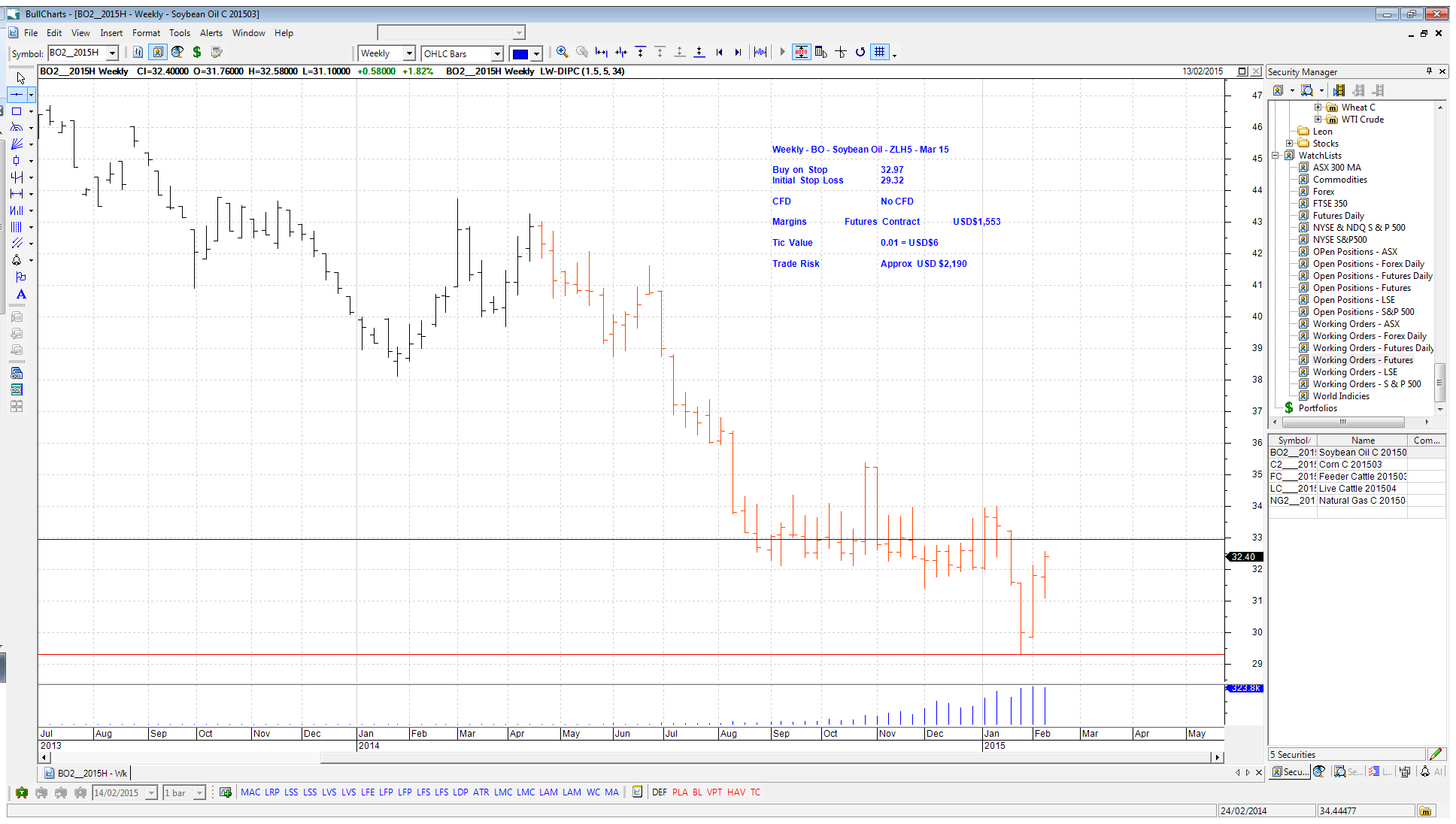 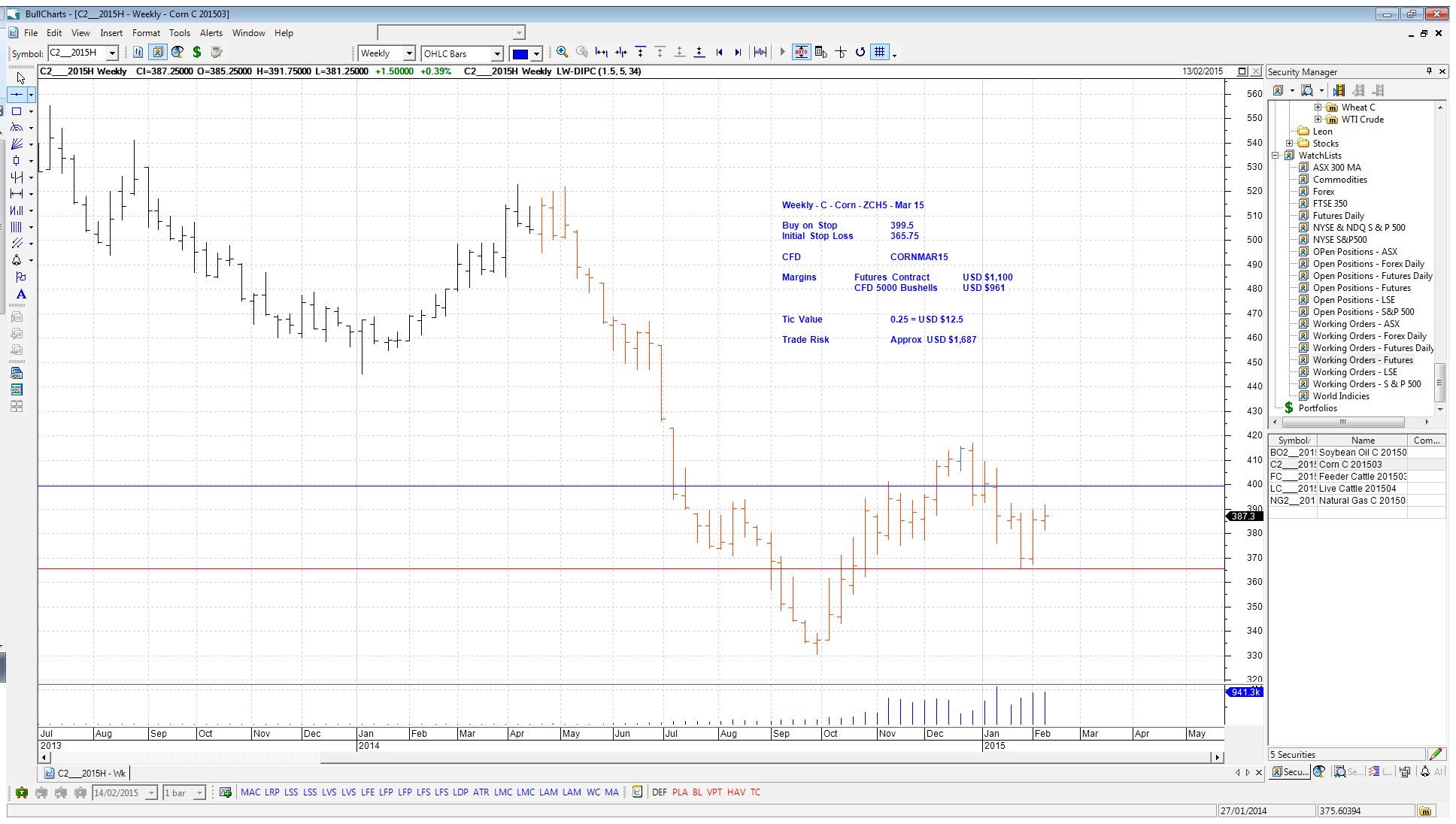 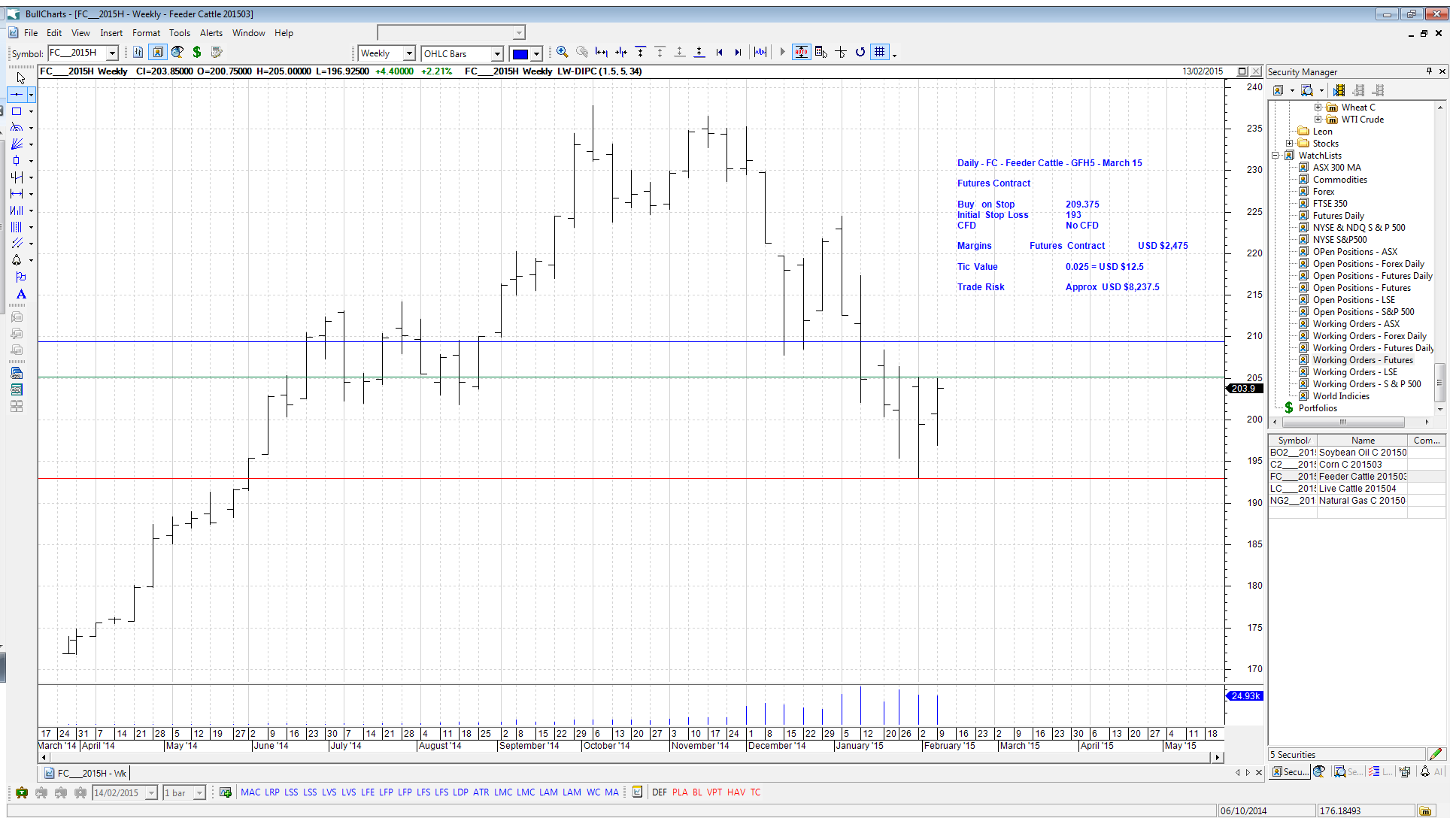 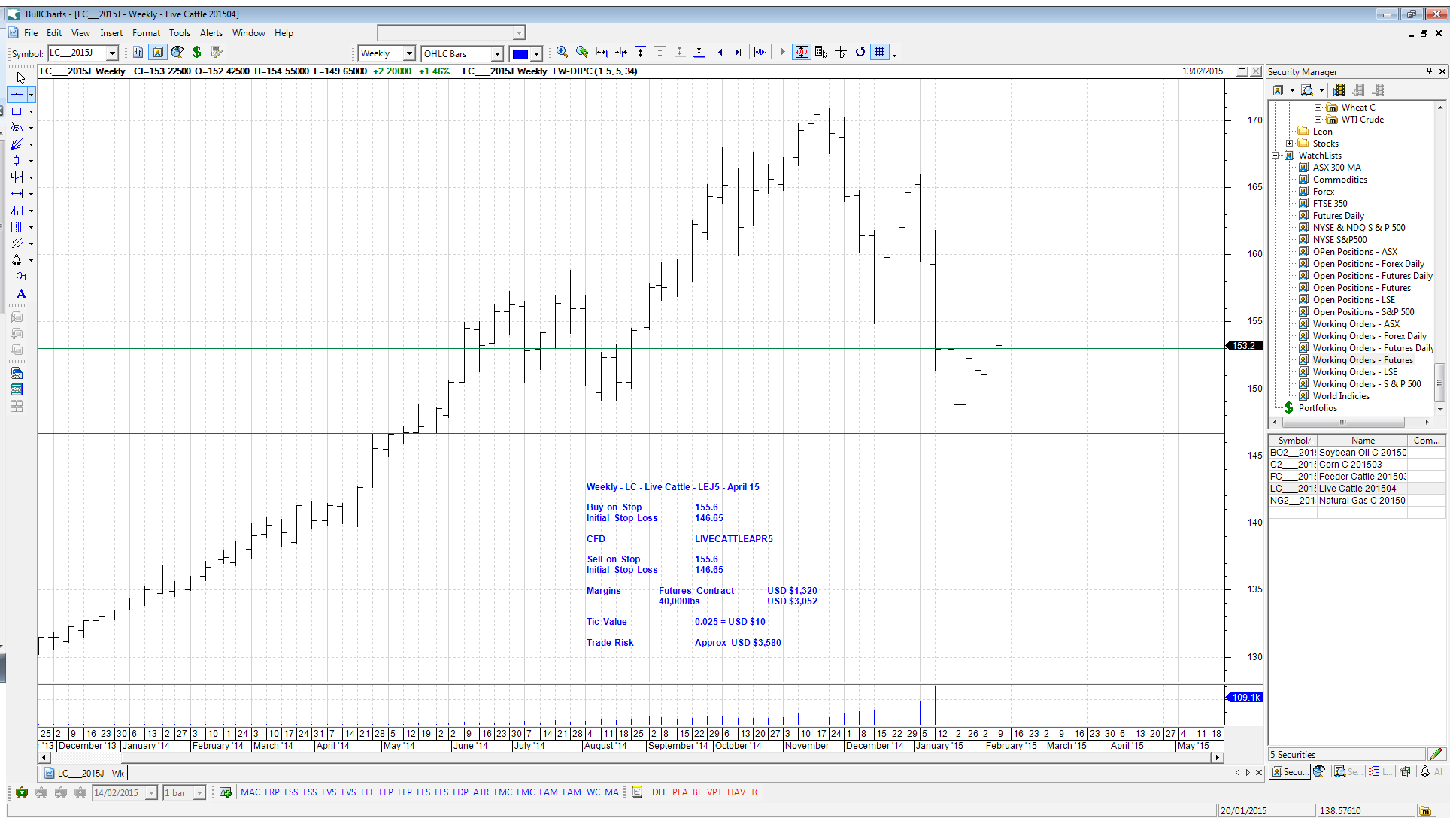 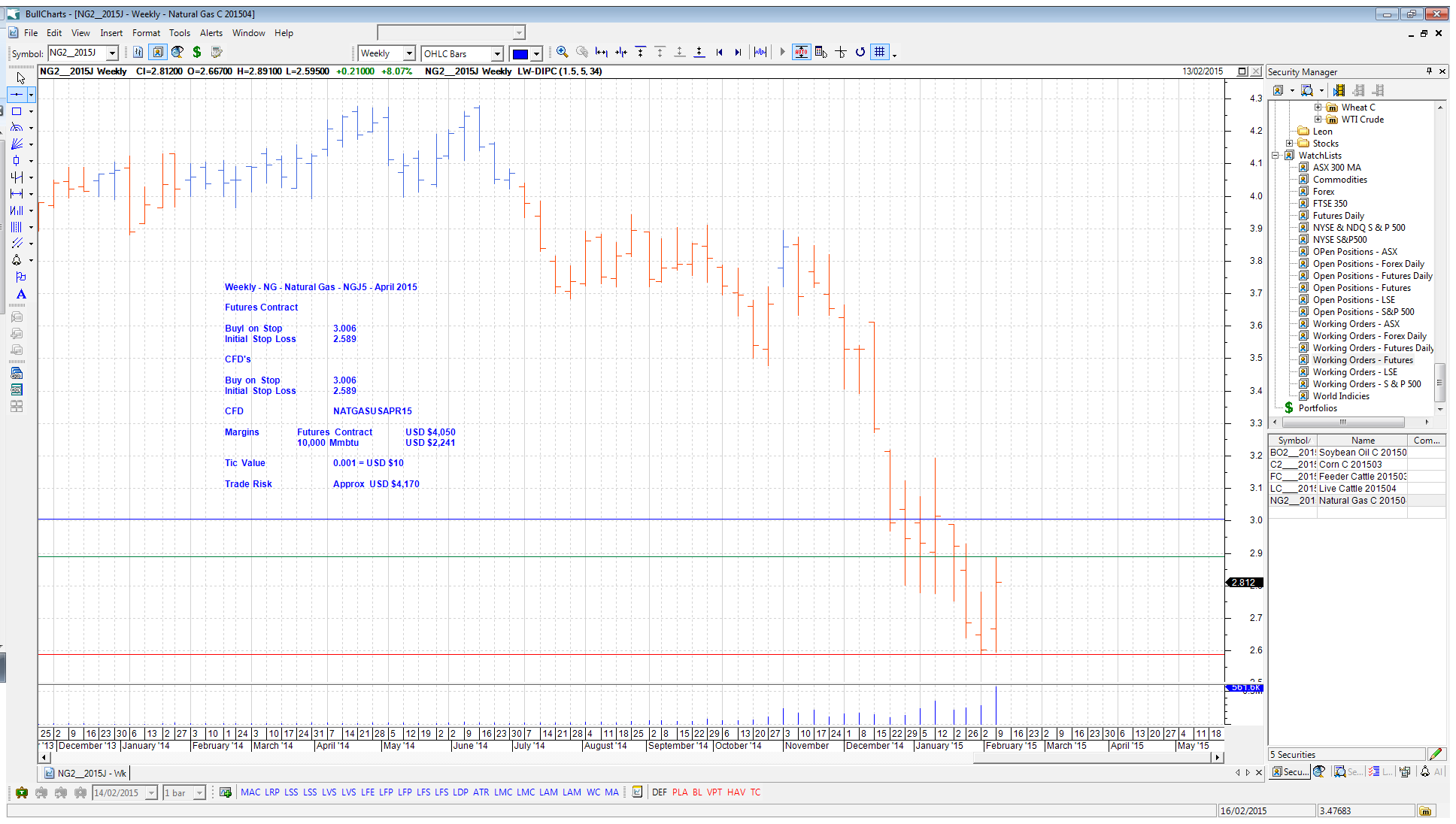 